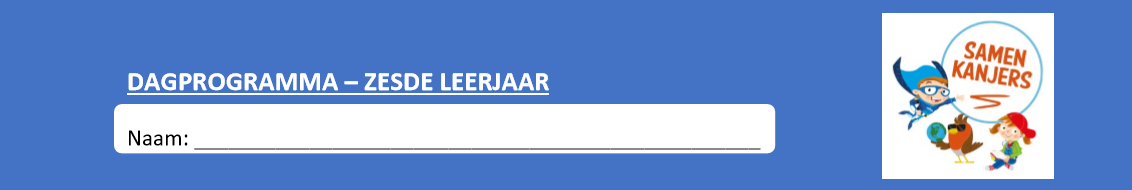 Donderdag 7 mei  2020 Noteer je planning in je agenda!Niet vergeten TOP SECRETDenk aan je moederdagcadeautje, je kaart en je gedicht…Wiskunde Blok 6 les 19 Oppervlakte van grillige figuren0 vandaag herhalen we  hoe we de oppervlakte berekenen van vlakke figuren en ruimtefigurenNieuw: maar wat als de figuur een grillige vorm heeft.0 Neem je werkboek 9 19 oef 1: een eiland groter of kleinerProbeer volgende vragen voor jezelf te beantwoorden. Neem een afdekblaadje en zoek zelf het antwoord voor je gaat piepen-Waarnaar zoeken we als we de eilanden van klein naar groot willen rangschikken? (de oppervlakte) - Hoe kan je de oppervlakte van zo’n grillige figuur berekenen? (ruitjes tellen, gekende figuur zoeken ...) - Zijn dat nauwkeurige manieren om de oppervlakte te berekenen? (Nee, dan bereken je bij benadering.)0 Bekijk het volgende filmpje heel aandachtig (mag ook 2 of 3 keer)https://www.wiskanjerfilmpjes.be/moovs/oppervlakte-bepalen-van-vlakke-figuren-en-ruimtefiguren-met-een-grillige-vorm-specifiek-ovsg-en-go/0 Maak nu de oefeningen p 19->21 oef 1->5 (oef 6 uitdaging)Tip 1 : werk zo nauwkeurig mogelijkTip 2 : denk aan je maten0 Verbeter aan de hand van de correctiesleutel0 Maak nu de oefeningen op scoodle (basisoefeningen zijn de vierkantjes, uitdaging de driehoekjes)0Vul je evaluatie in in je tabel bovenaan (Ik werkte … min aan deze les)Taal: Werkwoordtraining voltooid deelwoord (ik heb/ik ben-vorm)Vandaag oefenen we de werkwoorden en meer bepaald het voltooid deelwoord.0 Neem een kladblaadje bij de hand en iets om te schrijven.0 Bekijk de volgende powerpoint. Bekijk hem als ‘diavoorstelling’ (start de voorstelling van in het begin. Laat alles maar doorlopen. Je hoeft niet zelf door te klikken. Bij het oefengedeelte kan je de ppt even op pauze zetten en zelf het antwoord eerst zoeken.)Let op. Na de voorstelling testen we of je alles begrepen hebt. Probeer op je oefentoets minstens 8/10 te halen https://www.dropbox.com/s/l6sq29ifrv0qqgz/Het%20voltooid%20deelwoord%20-%20kopie.pptx?dl=00 Maak nu de oefentoets (zie hieronder). Je hoeft deze niet af te printen. Neem een apart blaadje. Noteer de titel van de les en schrijf de werkwoorden onder elkaar. (in  2 of 4 kolommen)O verbeter je oefentoets eerlijk. Heb je minder dan 5 fouten. Goed zo! Heb je meer dan5 fouten dan oefen je best je werkwoordschema nog een keer. Je kan de oefentoets later  ook nog eens opnieuw maken.0 vul je evaluatie in in de tabel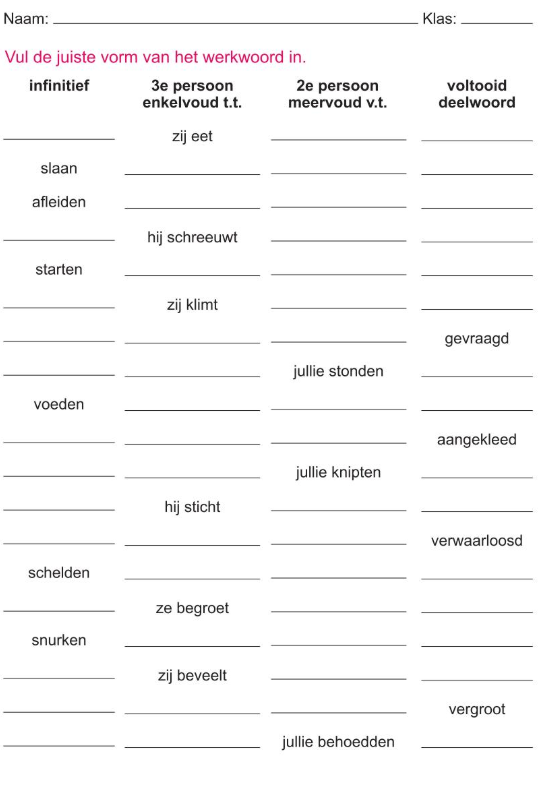 WO Thema 8 Techniek onderweg les 2 Uitgevonden, nagebootst, verbeterdHet proces van uitvinden/Technisch proces (herhaling) zie donderdag 30 aprilVorige week donderdag hadden we het al uitgebreid over de fasen van het technisch proces/ het proces van uitvinden…Bekijk die stappen nog eens. Het uitvindingsproces van de fietsVandaag bekijken we hoe dit proces doorheen de jaren ons gebracht heeft bij de fiets van vandaag.Bekijk eerst het volgende filmpje en probeer de verschillende stappen te herkennen.->  https://schooltv.nl/video/de-geschiedenis-van-de-fiets-van-loopfiets-tot-moderne-fiets/Lees nu de tekst in je boek p 91->93Morgen werken we deze les verder afDoe - opdracht ‘transportmiddel’ makenOndertussen kreeg je al een week de tijd om wat ideeën op te doen. Hoog tijd dus om een en ander op papier te zetten en beginnen uittestenFrans contact 12 : Ma boutique de grammaire: moi, toi, lui …0 Oefen je dialoog en de werkwoorden van gisteren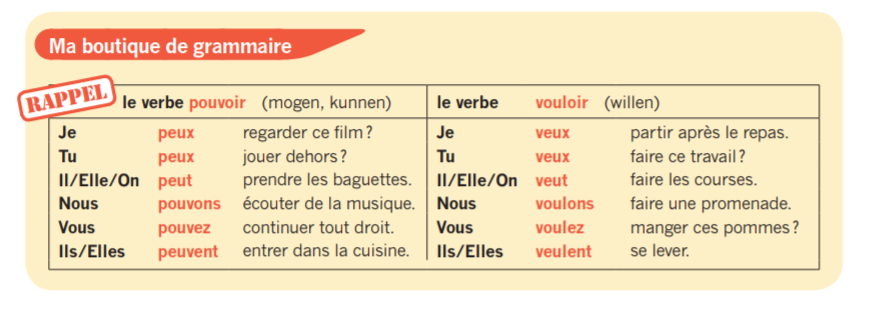 0 NIEUW Bestudeer nu volgende kader (deze vind je ook in je boek p91) We leren vandaag dat persoonlijke voornaamwoorden (je, tu, il, …) een andere vorm krijgen als ze geen onderwerp zijnVergelijk met het Nederlands IK denk aan JOU -> JE pense à TOI      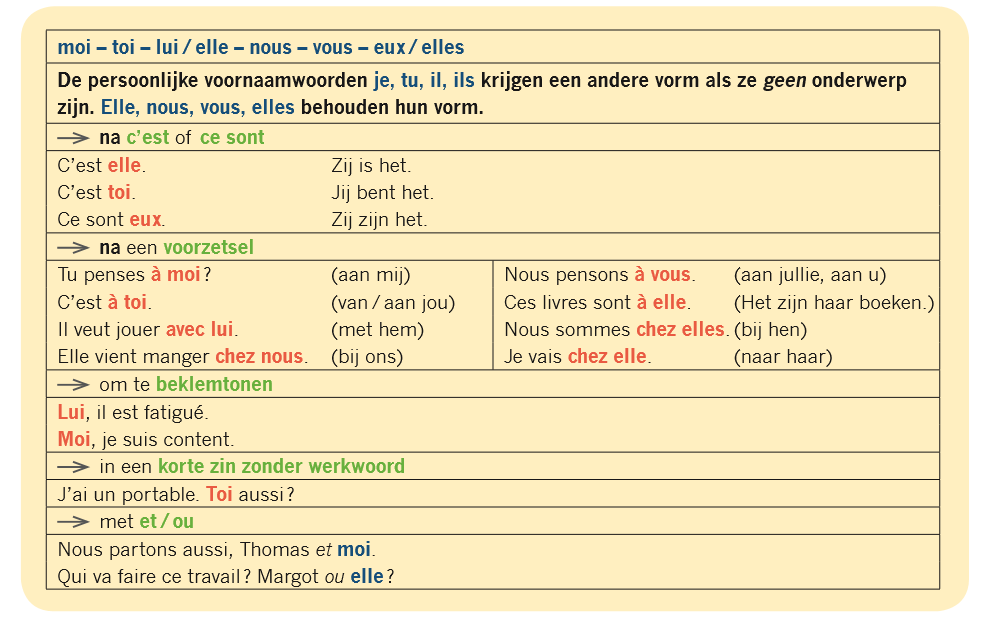 0 On s’entraine: boek p 91 (onder de tabel)   Tip: oefen eerst alleen en luidop . Je vindt de correctiesleutel toegevoegd. Mondelinge interactie: Indien mogelijk doe je deze oefening ook eens met mama of papa, oudere broer of zus… (hoeft niet onmiddellijk)0 On écrit: maak de oefeningen in je werkboek oef 6-7 p590 Verbeter aan de hand van de correctiesleutel. 0 Vergeet je evaluatie niet (tabel).0 extra oefenen-> ‘kweetet’VakLesLukte het? Wat moeten we zeker hernemen?Extra oefenen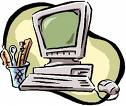  Wiskunde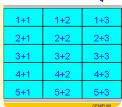 Blok 6 les  19  Oppervlakte van figuren met grillige vormScoodle              Taal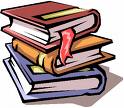 Taal werkwoordtraining voltooid deelwoord (ik heb/ ik ben vorm)               WO              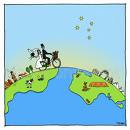 Thema 8 les 2 Uitgevonden, nagebootst en steeds weer verbeterdKweetet oef 1 -2 ????            Frans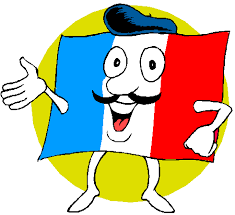 Contact 13: moi, toi ,lui…Oef 6-7Kweetet